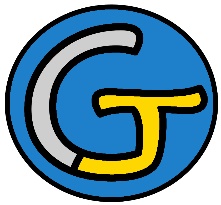 Rallye Lecture Cycle 3La peinture SchtroumpfUne fête schtroumpfantePeyo (éditions Dupuis)La peinture SchtroumpfUne fête schtroumpfantePeyo (éditions Dupuis)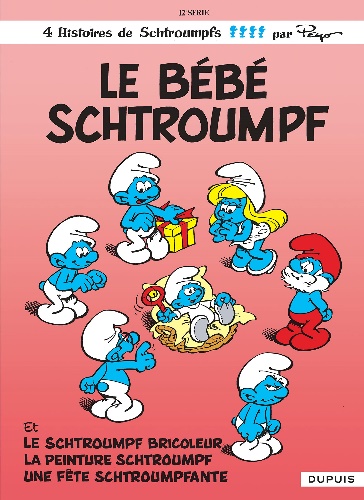 La peinture SchtroumpfLa peinture SchtroumpfUne fête schtroumpfante1 - Pourquoi le Grand Schtroumpf réunit le village ?	a) Pour préparer une grande fête.	b) Pour préparer une grande banderole.	c) Pour repeindre le village.1 - Pourquoi le Grand Schtroumpf réunit le village ?	a) Pour préparer une grande fête.	b) Pour préparer une grande banderole.	c) Pour repeindre le village.6 - Pourquoi les Schtroumpfs organisent-ils une fête ?	a) Pour l’anniversaire du Grand Schtroumpf.	b) Pour la nouvelle année.	c) On ne sait pas.2 - Pourquoi les Schtroumpfs ne sont-ils pas contents ?	a) Car c’est salissant.	b) Car c’est fatigant.	c) Car c’est long.2 - Pourquoi les Schtroumpfs ne sont-ils pas contents ?	a) Car c’est salissant.	b) Car c’est fatigant.	c) Car c’est long.7 - En quoi Gargamel se déguise-t-il ?	a) Il se déguise en Schtroumpf.	b) Il se déguise en lapin.	c) Il se déguise en chat. 3 - De qui le Schtroumpf bricoleur a-t-il besoin pour son invention ?	a) Du Schtroumpf musicien.	b) Du Schtroumpf coquet.	c) De la Schtroumpfette.3 - De qui le Schtroumpf bricoleur a-t-il besoin pour son invention ?	a) Du Schtroumpf musicien.	b) Du Schtroumpf coquet.	c) De la Schtroumpfette.8 - Qu’arrive-t-il à Gargamel quand il entre dans le village ?	a) Il ne peut plus bouger.	b) Il ne peut plus rien voir.	c) Il marche sur les mains.4 - Que pensent les Schtroumpfs de cette invention 	a) Ils la trouvent nulle.	b) Ils la trouvent très bien.	c) Ils n’ont pas le temps de l’essayer.4 - Que pensent les Schtroumpfs de cette invention 	a) Ils la trouvent nulle.	b) Ils la trouvent très bien.	c) Ils n’ont pas le temps de l’essayer.9 - Pourquoi Gargamel perd-il finalement son maléfice ?	a) Grâce à la pluie.	b) Grâce à une potion. 	c) Grâce à Azräel.5 - Que fait la peinture de Gargamel ?	a) Elle change les gens en statue.	b) Elle rend les gens transparents.	c) Elle fait obéir les gens.5 - Que fait la peinture de Gargamel ?	a) Elle change les gens en statue.	b) Elle rend les gens transparents.	c) Elle fait obéir les gens.10 - Comment les Schtroumpfs se débarrassent-ils de Gargamel ?	a) Ils le mettent sur une catapulte.	b) Ils l’attachent à une fusée.	c) Ils l’accrochent à une cigogne.Rallye Lecture Cycle 3Rallye Lecture Cycle 3Rallye Lecture Cycle 3Rallye Lecture Cycle 3Rallye Lecture Cycle 3La peinture SchtroumpfUne fête schtroumpfantePeyo (éditions Dupuis)La peinture SchtroumpfUne fête schtroumpfantePeyo (éditions Dupuis)La peinture SchtroumpfUne fête schtroumpfantePeyo (éditions Dupuis)La peinture SchtroumpfUne fête schtroumpfantePeyo (éditions Dupuis)La peinture SchtroumpfUne fête schtroumpfantePeyo (éditions Dupuis)La peinture SchtroumpfUne fête schtroumpfantePeyo (éditions Dupuis)La peinture SchtroumpfUne fête schtroumpfantePeyo (éditions Dupuis)La peinture SchtroumpfUne fête schtroumpfantePeyo (éditions Dupuis)CORRECTIONCORRECTIONCORRECTIONCORRECTIONCORRECTION1 - Pourquoi le Grand Schtroumpf réunit le village ?c) Pour repeindre le village.1 - Pourquoi le Grand Schtroumpf réunit le village ?c) Pour repeindre le village.1 - Pourquoi le Grand Schtroumpf réunit le village ?c) Pour repeindre le village.1 - Pourquoi le Grand Schtroumpf réunit le village ?c) Pour repeindre le village.1 - Pourquoi le Grand Schtroumpf réunit le village ?c) Pour repeindre le village.1 - Pourquoi le Grand Schtroumpf réunit le village ?c) Pour repeindre le village.1 - Pourquoi le Grand Schtroumpf réunit le village ?c) Pour repeindre le village.6 - Pourquoi les Schtroumpfs organisent-ils une fête ?c) On ne sait pas.6 - Pourquoi les Schtroumpfs organisent-ils une fête ?c) On ne sait pas.6 - Pourquoi les Schtroumpfs organisent-ils une fête ?c) On ne sait pas.6 - Pourquoi les Schtroumpfs organisent-ils une fête ?c) On ne sait pas.6 - Pourquoi les Schtroumpfs organisent-ils une fête ?c) On ne sait pas.6 - Pourquoi les Schtroumpfs organisent-ils une fête ?c) On ne sait pas.2 - Pourquoi les Schtroumpfs ne sont-ils pas contents ?a) Car c’est salissant.2 - Pourquoi les Schtroumpfs ne sont-ils pas contents ?a) Car c’est salissant.2 - Pourquoi les Schtroumpfs ne sont-ils pas contents ?a) Car c’est salissant.2 - Pourquoi les Schtroumpfs ne sont-ils pas contents ?a) Car c’est salissant.2 - Pourquoi les Schtroumpfs ne sont-ils pas contents ?a) Car c’est salissant.2 - Pourquoi les Schtroumpfs ne sont-ils pas contents ?a) Car c’est salissant.2 - Pourquoi les Schtroumpfs ne sont-ils pas contents ?a) Car c’est salissant.7 - En quoi Gargamel se déguise-t-il ?b) Il se déguise en lapin.7 - En quoi Gargamel se déguise-t-il ?b) Il se déguise en lapin.7 - En quoi Gargamel se déguise-t-il ?b) Il se déguise en lapin.7 - En quoi Gargamel se déguise-t-il ?b) Il se déguise en lapin.7 - En quoi Gargamel se déguise-t-il ?b) Il se déguise en lapin.7 - En quoi Gargamel se déguise-t-il ?b) Il se déguise en lapin.3 - De qui le Schtroumpf bricoleur a-t-il besoin pour son invention ?a) Du Schtroumpf musicien.3 - De qui le Schtroumpf bricoleur a-t-il besoin pour son invention ?a) Du Schtroumpf musicien.3 - De qui le Schtroumpf bricoleur a-t-il besoin pour son invention ?a) Du Schtroumpf musicien.3 - De qui le Schtroumpf bricoleur a-t-il besoin pour son invention ?a) Du Schtroumpf musicien.3 - De qui le Schtroumpf bricoleur a-t-il besoin pour son invention ?a) Du Schtroumpf musicien.3 - De qui le Schtroumpf bricoleur a-t-il besoin pour son invention ?a) Du Schtroumpf musicien.3 - De qui le Schtroumpf bricoleur a-t-il besoin pour son invention ?a) Du Schtroumpf musicien.8 - Qu’arrive-t-il à Gargamel quand il entre dans le village ?a) Il ne peut plus bouger.8 - Qu’arrive-t-il à Gargamel quand il entre dans le village ?a) Il ne peut plus bouger.8 - Qu’arrive-t-il à Gargamel quand il entre dans le village ?a) Il ne peut plus bouger.8 - Qu’arrive-t-il à Gargamel quand il entre dans le village ?a) Il ne peut plus bouger.8 - Qu’arrive-t-il à Gargamel quand il entre dans le village ?a) Il ne peut plus bouger.8 - Qu’arrive-t-il à Gargamel quand il entre dans le village ?a) Il ne peut plus bouger.4 - Que pensent les Schtroumpfs de cette invention b) Ils la trouvent très bien.4 - Que pensent les Schtroumpfs de cette invention b) Ils la trouvent très bien.4 - Que pensent les Schtroumpfs de cette invention b) Ils la trouvent très bien.4 - Que pensent les Schtroumpfs de cette invention b) Ils la trouvent très bien.4 - Que pensent les Schtroumpfs de cette invention b) Ils la trouvent très bien.4 - Que pensent les Schtroumpfs de cette invention b) Ils la trouvent très bien.4 - Que pensent les Schtroumpfs de cette invention b) Ils la trouvent très bien.9 - Pourquoi Gargamel perd-il finalement son maléfice ?a) Grâce à la pluie.9 - Pourquoi Gargamel perd-il finalement son maléfice ?a) Grâce à la pluie.9 - Pourquoi Gargamel perd-il finalement son maléfice ?a) Grâce à la pluie.9 - Pourquoi Gargamel perd-il finalement son maléfice ?a) Grâce à la pluie.9 - Pourquoi Gargamel perd-il finalement son maléfice ?a) Grâce à la pluie.9 - Pourquoi Gargamel perd-il finalement son maléfice ?a) Grâce à la pluie.5 - Que fait la peinture de Gargamel ?b) Elle rend les gens transparents.5 - Que fait la peinture de Gargamel ?b) Elle rend les gens transparents.5 - Que fait la peinture de Gargamel ?b) Elle rend les gens transparents.5 - Que fait la peinture de Gargamel ?b) Elle rend les gens transparents.5 - Que fait la peinture de Gargamel ?b) Elle rend les gens transparents.5 - Que fait la peinture de Gargamel ?b) Elle rend les gens transparents.5 - Que fait la peinture de Gargamel ?b) Elle rend les gens transparents.10 - Comment les Schtroumpfs se débarrassent-ils de Gargamel ?b) Ils l’attachent à une fusée.10 - Comment les Schtroumpfs se débarrassent-ils de Gargamel ?b) Ils l’attachent à une fusée.10 - Comment les Schtroumpfs se débarrassent-ils de Gargamel ?b) Ils l’attachent à une fusée.10 - Comment les Schtroumpfs se débarrassent-ils de Gargamel ?b) Ils l’attachent à une fusée.10 - Comment les Schtroumpfs se débarrassent-ils de Gargamel ?b) Ils l’attachent à une fusée.10 - Comment les Schtroumpfs se débarrassent-ils de Gargamel ?b) Ils l’attachent à une fusée.Question1234455678910Points111111111111